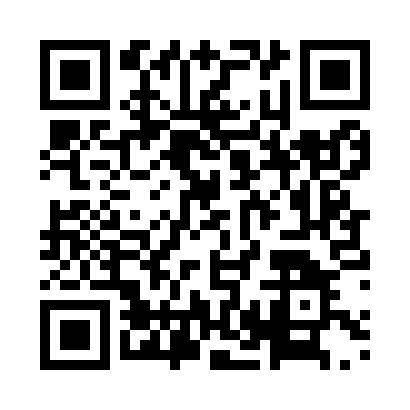 Prayer times for Ereffe, BelgiumWed 1 May 2024 - Fri 31 May 2024High Latitude Method: Angle Based RulePrayer Calculation Method: Muslim World LeagueAsar Calculation Method: ShafiPrayer times provided by https://www.salahtimes.comDateDayFajrSunriseDhuhrAsrMaghribIsha1Wed3:506:131:365:389:0011:122Thu3:476:111:365:399:0111:153Fri3:446:101:365:399:0311:184Sat3:416:081:365:409:0411:215Sun3:376:061:365:409:0611:246Mon3:346:051:365:419:0711:277Tue3:316:031:365:429:0911:308Wed3:276:011:355:429:1011:339Thu3:246:001:355:439:1211:3610Fri3:215:581:355:439:1311:3911Sat3:205:571:355:449:1511:4212Sun3:195:551:355:459:1611:4313Mon3:195:541:355:459:1811:4414Tue3:185:521:355:469:1911:4515Wed3:185:511:355:469:2111:4516Thu3:175:491:355:479:2211:4617Fri3:175:481:355:479:2411:4618Sat3:165:471:355:489:2511:4719Sun3:165:451:355:489:2611:4820Mon3:155:441:365:499:2811:4821Tue3:155:431:365:509:2911:4922Wed3:145:421:365:509:3011:5023Thu3:145:411:365:519:3211:5024Fri3:135:391:365:519:3311:5125Sat3:135:381:365:529:3411:5126Sun3:135:371:365:529:3511:5227Mon3:125:361:365:539:3611:5228Tue3:125:361:365:539:3811:5329Wed3:125:351:365:539:3911:5430Thu3:125:341:375:549:4011:5431Fri3:115:331:375:549:4111:55